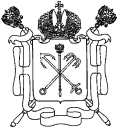 Правительство Санкт-ПетербургаКомитет по образованиюГосударственное бюджетное общеобразовательное учреждениегимназия № 498Невского района Санкт-Петербургаул. Новоселов,21  Санкт-Петербург, 193079                                                                Телефон/факс: (812) 446-18-57ПЛАН ВНЕУРОЧНОЙ ДЕЯТЕЛЬНОСТИобразовательной программы основного общего образования ,  реализующей обновлённый Федеральный государственный образовательный стандарт,на 2023/2024 учебный годИзвлечение из образовательной программы основного общего образования   Государственного бюджетного общеобразовательного учреждения гимназии № 498 Невского района Санкт-Петербурга на 2023/2024  учебный год,  принятой Педагогическим советом гимназии, протокол от 25.05.2023 № 6, с учетом мнения Совета родителей, протокол от 23.05.2023 № 4, Совета обучающихся, протокол от 22.05.2023 № 4, утвержденной приказом директора гимназии от 25.05.2023 № 2953.2.2. План внеурочной деятельности образовательной программы основного общего образования ГБОУ гимназии № 498 Невского района Санкт-Петербурга1. Пояснительная записка 1.1     План внеурочной деятельности образовательной организации является обязательной частью организационного раздела основной образовательной программы, а рабочие программы внеурочной деятельности являются обязательной частью содержательного раздела основной образовательной программы. План внеурочной деятельности представляет собой описание целостной системы функционирования образовательного учреждения в сфере внеурочной деятельности;1.2.   Нормативная база разработки  плана внеурочной деятельности.Закон Российской Федерации от 29.12.2012 г. (в ред. от 17.02.2023) № 273 – ФЗ «Об образовании в Российской Федерации»;Федеральный государственный образовательный стандарт основного общего образования, утвержденный приказом Минпросвещения России от 31.05.2021 № 287;Приказ Министерства просвещения РФ от 16.11.2022 № 993 «Об утверждении федеральной образовательной программы основного общего  образования».СанПиН 2.4.2.2821-10 «Санитарно–эпидемиологические требования к условиям и организации обучения в общеобразовательных учреждениях»Постановление Главного государственного санитарного врача Российской Федерации санитарного врача от 28.09.2020 № 28 «Об утверждении СП.2.4.3648-20 «Санитарно–эпидемиологические требования к организациям воспитания и обучения, отдыха и оздоровления детей и молодежи». Порядок организации и осуществления образовательной деятельности по основным общеобразовательным программам – образовательным программам начального общего, основного общего и среднего общего образования, утвержденным приказом Министерства просвещения Российской Федерации от 22.03.2021 №115Устав Государственного бюджетного общеобразовательного учреждения гимназии № 498 Невского района Санкт-Петербурга.1.3. Цели задачи, формы, содержание внеурочной деятельности.Под внеурочной деятельностью следует понимать образовательную деятельность, направленную на достижение планируемых результатов освоения основной образовательной программы (личностных, метапредметных и предметных), осуществляемую в формах, отличных от урочной.Внеурочная деятельность является неотъемлемой и обязательной частью основной общеобразовательной программы.План внеурочной деятельности представляет собой описание целостной системы функционирования образовательной организации в сфере внеурочной деятельности и может включать в себя:внеурочную деятельность по учебным предметам образовательной программы (учебные курсы, учебные модули по выбору обучающихся, родителей (законных представителей) несовершеннолетних обучающихся, в том числе предусматривающие углубленное изучение учебных предметов, с целью удовлетворения различных интересов обучающихся, потребностей в физическом развитии и совершенствовании, а также учитывающие этнокультурные интересы, особые образовательные потребности обучающихся с ОВЗ;внеурочную деятельность по формированию функциональной грамотности (читательской, математической, естественно-научной, финансовой) обучающихся (интегрированные курсы, метапредметные кружки, факультативы, научные сообщества, в том числе направленные на реализацию проектной и исследовательской деятельности);внеурочную деятельность по развитию личности, ее способностей, удовлетворения образовательных потребностей и интересов, самореализации обучающихся, в том числе одаренных, через организацию социальных практик (в том числе волонтёрство), включая общественно полезную деятельность, профессиональные пробы, развитие глобальных компетенций, формирование предпринимательских навыков, практическую подготовку, использование возможностей организаций дополнительного образования, профессиональных образовательных организаций и социальных партнеров в профессионально-производственном окружении;внеурочную деятельность, направленную на реализацию комплекса воспитательных мероприятий на уровне образовательной организации, класса, занятия, в том числе в творческих объединениях по интересам, культурные и социальные практики с учетом историко-культурной и этнической специфики региона, потребностей обучающихся, родителей (законных представителей) несовершеннолетних обучающихся;внеурочную деятельность по организации деятельности ученических сообществ (подростковых коллективов), в том числе ученических классов, разновозрастных объединений по интересам, клубов; детских, подростковых и юношеских общественных объединений, организаций и т. д.;внеурочную деятельность, направленную на организационное обеспечение учебной деятельности (организационные собрания, взаимодействие с родителями по обеспечению успешной реализации образовательной программы и т. д.);внеурочную деятельность, направленную на организацию педагогической поддержки обучающихся (проектирование индивидуальных образовательных маршрутов, работа тьюторов, педагогов-психологов);внеурочную деятельность, направленную на обеспечение благополучия обучающихся в пространстве общеобразовательной школы (безопасности жизни и здоровья школьников, безопасных межличностных отношений в учебных группах, профилактики неуспеваемости, профилактики различных рисков, возникающих в процессе взаимодействия школьника с окружающей средой, социальной защиты учащихся).1.4.  Содержание плана внеурочной деятельности. Количество часов, выделяемых на внеурочную деятельность, составляет за 5 лет обучения на этапе основной школы не более 1750 часов, в год — не более 350 часов.Величина недельной образовательной нагрузки (количество занятий), реализуемой через внеурочную деятельность, определяется за пределами количества часов, отведенных на освоение обучающимися учебного плана, но не более 10 часов. Для недопущения перегрузки обучающихся допускается перенос образовательной нагрузки, реализуемой через внеурочную деятельность, на периоды каникул, но не более 1/2 количества часов. Внеурочная деятельность в каникулярное время может реализовываться в рамках тематических программ (лагерь с дневным пребыванием на базе общеобразовательной организации или на базе загородных детских центров, в походах, поездках и т. д.).При этом расходы времени на отдельные направления плана внеурочной деятельности могут отличаться:—на внеурочную деятельность по учебным предметам (включая занятия физической культурой и углубленное изучение предметов) еженедельно — от 2 до 4 часов,—на внеурочную деятельность по формированию функциональной грамотности — от 1 до 2 часов;—на внеурочную деятельность по развитию личности, ее способностей, удовлетворения образовательных потребностей и интересов, самореализации обучающихся еженедельно от 1 до 2 часов;—на деятельность ученических сообществ и воспитательные мероприятия целесообразно еженедельно предусмотреть от 2 до 4 часов, при этом при подготовке и проведении коллективных дел масштаба ученического коллектива или общешкольных мероприятий за 1-2 недели может быть использовано до 20 часов (бюджет времени, отведенного на реализацию плана внеурочной деятельности);—на организационное обеспечение учебной деятельности, осуществление педагогической поддержки социализации обучающихся и обеспечение их благополучия еженедельно — от 2 до 3 часов.Общий объем внеурочной деятельности не должен превышать 10 часов в неделю.При реализации плана внеурочной деятельности должна быть предусмотрена вариативность содержания внеурочной деятельности с учетом образовательных потребностей и интересов обучающихся.В зависимости от задач на каждом этапе реализации примерной образовательной программы количество часов, отводимых на внеурочную деятельность, может изменяться. Так, например, в 5 классе для обеспечения адаптации обучающихся к изменившейся образовательной ситуации может быть выделено больше часов, чем в 6 или 7 классе, либо в 8 классе — в связи с организацией предпрофильной подготовки и т. д. Выделение часов на внеурочную деятельность может различаться в связи необходимостью преодоления противоречий и разрешения проблем, возникающих в том или ином ученическом коллективе.1.5. Формы реализации внеурочной деятельности. образовательная организация определяет самостоятельно.Формы реализации внеурочной деятельности образовательная организация определяет самостоятельно.Формы внеурочной деятельности должны предусматривать активность и самостоятельность обучающихся, сочетать индивидуальную и групповую работу; обеспечивать гибкий режим занятий (продолжительность, последовательность), переменный состав обучающихся, проектную и исследовательскую деятельность (в том числе экспедиции, практики), экскурсии (в музеи, парки, на предприятия и др.), походы, деловые игры и пр.В зависимости от конкретных условий реализации основной общеобразовательной программы, числа обучающихся и их возрастных особенностей допускается формирование учебных групп из обучающихся разных классов в пределах одного уровня образования.В целях реализации плана внеурочной деятельности образовательной организацией может предусматриваться использование ресурсов других организаций (в том числе в сетевой форме), включая организации дополнительного образования, профессиональные образовательные организации, образовательные организации высшего образования, научные организации, организации культуры, физкультурно-спортивные и иные организации, обладающие необходимыми ресурсами.1.6. Модель реализации внеурочной деятельности.      В соответствии с требованиями обновленных ФГОС ООО гимназия обеспечивает проведение до 10 часов еженедельных занятий внеурочной деятельности (до 1750 часов на уровне основного общего образования).  Часы внеурочной деятельности  используются  на социальное, творческое, интеллектуальное, общекультурное, физическое, гражданско-патриотическое развитие обучающихся, с целью создания условий  для их самореализации и осуществления  педагогической поддержки в преодолении ими трудностей в обучении и социализации. Обязательным условием организации внеурочной деятельности является ее воспитательная направленность, соотнесенность с рабочей программой воспитания образовательной организации. По решению педагогического коллектив  с учетом интересов и запросов участников образовательных отношений с целью реализации принципа формирования единого образовательного пространства на всех уровнях образования часы внеурочной деятельности используются  через реализацию  модели плана с преобладанием учебно-познавательной деятельности, когда наибольшее внимание уделяется внеурочной деятельности по учебным предметам и формированию функциональной грамотности.1.7.   Планирование внеурочной деятельности  С целью обеспечения преемственности содержания образовательных программ начального общего и основного общего образования при формировании плана внеурочной деятельности образовательной организации  формируется  часть, рекомендуемая для всех обучающихся: 1 час в неделю — на информационно-просветительские занятия патриотической, нравственной и экологической направленности «Разговоры о важном» (понедельник, первый урок); 1 час в неделю – на занятия по формированию функциональной грамотности обучающихся (в том числе финансовой грамотности); 1 час в неделю — на занятия, направленные на удовлетворение профориентационных интересов и потребностей обучающихся (в том числе основы предпринимательства).  В вариативную часть плана внеурочной деятельности включаются: 3 часа  в неделю — на занятия, связанные с реализацией особых интеллектуальных и социокультурных потребностей обучающихся (в том числе для сопровождения изучения отдельных учебных предметов на углубленном уровне, проектно-исследовательской деятельности, исторического просвещения); 2 часа в неделю — на занятия, направленные на удовлетворение интересов и потребностей обучающихся в творческом и физическом развитии;2 часа в неделю – на занятия, направленные на удовлетворение социальных интересов и потребностей обучающихся. 1.8.  Направления внеурочной деятельности.    1.8.1. Инвариантная часть.Информационно просветительские занятия патриотической, нравственной и экологической направленности «Разговоры о важном» Основная цель: развитие ценностного отношения обучающихся к своей Родине — России, населяющим ее людям, ее уникальной истории, богатой природе и великой культуре. Основная задача: формирование соответствующей внутренней позиции личности школьника, необходимой ему для конструктивного и ответственного поведения в обществе. Основные темы занятий связаны с важнейшими аспектами жизни человека в современной России: знанием родной истории и пониманием сложностей современного мира, техническим прогрессом и сохранением природы, ориентацией в мировой художественной культуре и повседневной культуре поведения, доброжелательным отношением к окружающим и ответственным отношением к собственным поступкам.   Занятия по формированию функциональной  грамотности обучающихся.Основная цель: развитие способности обучающихся применять приобретённые знания, умения и навыки для решения задач в различных сферах Основная задача: формирование и развитие функциональной грамотности школьников: читательской, математической, естественно-научной, финансовой, направленной и на развитие креативного мышления и глобальных компетенций. Основные организационные формы: интегрированные курсы, метапредметные кружки или факультативы.Занятия, направленные на удовлетворение профориентационных интересов и потребностей обучающихся  Основная цель: развитие ценностного отношения обучающихся к труду, как основному способу достижения жизненного благополучия и ощущения уверенности в жизни. Основная задача: формирование готовности школьников к осознанному выбору направления продолжения своего образования и будущей профессии, осознание важности получаемых в школе знаний для дальнейшей профессиональной и внепрофессиональной деятельности. Основные формы: профориентационные беседы, деловые игры, квесты, решение кейсов, изучение специализированных цифровых ресурсов, профессиональные пробы, моделирующие профессиональную деятельность, экскурсии, посещение ярмарок профессий и профориентационных парков. Основное содержание: знакомство с миром профессий и способами получения профессионального образования; создание условий для развития надпрофессиональных навыков (общения, работы в команде, поведения в конфликтной ситуации и т.п.); создание условий для познания обучающимся самого себя, своих мотивов, устремлений, склонностей как условий для формирования уверенности в себе, способности адекватно оценивать свои силы и возможности. 1.8.2. Вариативная часть Занятия, связанные с реализацией особых интеллектуальных и социокультурных потребностей обучающихся.Основная цель: интеллектуальное и общекультурное развитие обучающихся, удовлетворение их особых познавательных, культурных, оздоровительных потребностей и интересов. Основная задача: формирование ценностного отношения обучающихся к знаниям  как залогу их собственного будущего  и к культуре в целом как к духовному богатству общества, сохраняющему национальную самобытность народов России. Основные направления деятельности: занятия по дополнительному или углубленному изучению учебных предметов или модулей; занятия в рамках исследовательской и проектной деятельности; занятия, связанные с освоением регионального компонента образования или особыми этнокультурными интересами участников образовательных отношений; дополнительные занятия для школьников, испытывающих затруднения в освоении учебной программы или трудности в освоении языка обучения; специальные занятия для обучающихся с ограниченными возможностями здоровья или испытывающими затруднения в социальной коммуникации. Занятия, направленные на удовлетворение интересов и потребностей обучающихся в творческом и физическом развитии, помощь в самореализации, раскрытии и развитии способностей и талантов Основная цель: удовлетворение интересов и потребностей обучающихся в творческом и физическом развитии, помощь в самореализации, раскрытии и развитии способностей и талантов.Основные задачи:  раскрытие творческих способностей школьников, формирование у них чувства вкуса и умения ценить прекрасное, формирование ценностного отношения к культуре; физическое развитие обучающихся, привитие им любви к спорту и побуждение к здоровому образу жизни, воспитание силы воли, ответственности, формирование установок на защиту слабых;оздоровление школьников, привитие им любви к своему краю, его истории, культуре, природе, развитие их самостоятельности и ответственности, формирование навыков самообслуживающего труда.Основные организационные формы: занятия школьников в различных творческих объединениях (музыкальных, хоровых или танцевальных студиях, театральных кружках или кружках художественного творчества, журналистских, поэтических или писательских клубах и т.п.);занятия школьников в спортивных объединениях (секциях и клубах, организация спортивных турниров и соревнований); занятия школьников в объединениях туристско-краеведческой направленности.Занятия, направленные на удовлетворение социальных интересов и потребностей обучающихся, на педагогическое сопровождение деятельности социально ориентированных ученических сообществ, детских общественных объединений, органов ученического самоуправления, на организацию совместно с обучающимися комплекса мероприятий воспитательной направленности. Основная цель: развитие важных для жизни подрастающего человека социальных умений – заботиться о других и организовывать свою собственную деятельность, лидировать и подчиняться, брать на себя инициативу и нести ответственность, отстаивать свою точку зрения и принимать другие точки зрения.Основная задача: обеспечение психологического благополучия обучающихся в образовательном пространстве школы, создание условий для развития ответственности за формирование макро и микро коммуникаций, складывающихся в образовательной организации, понимания зон личного влияния на уклад школьной жизни.Основные организационные формы: педагогическое сопровождение деятельности Российского движения школьников и Юнармейских отрядов; волонтерских, трудовых, экологических отрядов, создаваемых для социально ориентированной работы; выборного Совета обучающихся, создаваемого для учета мнения школьников по вопросам управления образовательной организацией; постоянно действующего школьного актива, инициирующего и организующего проведение личностно значимых для школьников событий (соревнований, конкурсов, фестивалей, капустников, флешмобов); творческих советов, отвечающих за проведение тех или иных конкретных мероприятий, праздников, вечеров, акций; созданной из наиболее авторитетных старшеклассников группы по урегулированию конфликтных ситуаций в школе и т.п.3.2.2. План внеурочной деятельности для V- VII  классовV класс.VI класс.VII класс*  Количество часов в неделю определяется  по выбору учащихся и родителей (законных представителей), но не более 10 часов.Ожидаемые результатыРеализация программ внеурочной деятельности обеспечивает:развитие индивидуальности каждого ребёнка в процессе самоопределения в системе внеурочной деятельности; приобретение школьником социальных знаний (об общественных нормах, об устройстве общества, о социально одобряемых и неодобряемых формах поведения в обществе и т.п.), понимания социальной реальности и повседневной жизни; формирование позитивных отношений школьника к базовым ценностям общества (человек, семья, Отечество, природа, мир, знания, труд, культура), ценностного отношения к социальной реальности в целом; воспитание уважительного отношения к своему городу, школе; получение школьником опыта самостоятельного социального действия; формирование коммуникативной, этической, социальной, гражданской компетентности школьников; увеличение числа детей, охваченных организованным досугом; воспитание у детей толерантности, навыков здорового образа жизни; формирование чувства гражданственности и патриотизма, правовой культуры, осознанного отношения к профессиональному самоопределению; реализацию цели основной образовательной программы ОУ – достижение учащимися необходимого для жизни в обществе социального опыта и формирование в них принимаемой обществом системы ценностей.План реализует индивидуальный подход в процессе внеурочной деятельности, позволяя обучающимся раскрыть свои творческие способности и интересы.Таким образом, план внеурочной деятельности на 2023/2024 учебный год создаёт условия для повышения качества образования, обеспечивает развитие личности обучающихся, их воспитание и социализацию, способствует самоопределению учащихся.Настоящий план вступает в действие с 01 сентября 2023 года№Количество, часовКоличество, часовНаправленностьв неделюв годИнвариантная частьИнвариантная частьИнвариантная частьИнвариантная частьИнвариантная часть1Информационно-просветительская (патриотическая, нравственная и экологическая тематика)Разговоры о важном1342Функциональная грамотностьЗнания для жизни 1343Профориентация Россия – мои горизонты134Вариативная частьВариативная частьВариативная частьВариативная частьВариативная часть4Интеллектуальное и социокультурное  развитиеМоя семья (проектная деятельность) 1344Интеллектуальное и социокультурное  развитиеМы в ответе за себя (ОБЖ)1344Интеллектуальное и социокультурное  развитиеЧеловек и общество1344Интеллектуальное и социокультурное  развитиеПрактическая математика1344Интеллектуальное и социокультурное  развитиеПроба пера1344Интеллектуальное и социокультурное  развитиеЧитаем, думаем, спорим по-английски1344Интеллектуальное и социокультурное  развитиеПетербург как феномен культуры1344Интеллектуальное и социокультурное  развитиеЗнай и люби свой город1345Творческое и физическое развитие, самореализация, раскрытие и развитие способностей Я- иллюстратор1345Творческое и физическое развитие, самореализация, раскрытие и развитие способностей Хоровое пение1345Творческое и физическое развитие, самореализация, раскрытие и развитие способностей Волшебный мир театра1345Творческое и физическое развитие, самореализация, раскрытие и развитие способностей Спортивные игры1345Творческое и физическое развитие, самореализация, раскрытие и развитие способностей Баскетбол1346Социальные интересы, деятельность ученических сообществМоя любимая школа (волонтерская деятельность)1346Социальные интересы, деятельность ученических сообществСтаршие младшим (шефская деятельность)134№Количество, часовКоличество, часовНаправленностьв неделюв годИнвариантная частьИнвариантная частьИнвариантная частьИнвариантная частьИнвариантная часть1Информационно-просветительская (патриотическая, нравственная и экологическая тематика)Разговоры о важном1342Функциональная грамотностьЗнать, чтобы уметь 1343Профориентация Россия – мои горизонты134Вариативная частьВариативная частьВариативная частьВариативная частьВариативная часть4Интеллектуальное и социокультурное  развитиеИнтеллектуальные игры на английском языке1344Интеллектуальное и социокультурное  развитиеЗанимательная математика	1344Интеллектуальное и социокультурное  развитиеШкола ораторского искусства1344Интеллектуальное и социокультурное  развитиеМастерская слова1344Интеллектуальное и социокультурное  развитиеУчимся навыкам 21 века1344Интеллектуальное и социокультурное  развитиеДобро пожаловать в STEM проектирование1344Интеллектуальное и социокультурное  развитиеПредупрежденный защищен. (ОБЖ)1344Интеллектуальное и социокультурное  развитиеПетербург как феномен культуры1345Творческое и физическое развитие, самореализация, раскрытие и развитие способностей Я-иллюстратор1345Творческое и физическое развитие, самореализация, раскрытие и развитие способностей Школа анимации. Создаем первые мультфильмы.1345Творческое и физическое развитие, самореализация, раскрытие и развитие способностей Спортивные игры1345Творческое и физическое развитие, самореализация, раскрытие и развитие способностей Баскетбол1345Творческое и физическое развитие, самореализация, раскрытие и развитие способностей Театральная студия1346Социальные интересы, деятельность ученических сообществ1346Социальные интересы, деятельность ученических сообществ134№Количество, часовКоличество, часовНаправленностьв неделюв годИнвариантная частьИнвариантная частьИнвариантная частьИнвариантная частьИнвариантная часть1Информационно-просветительская (патриотическая, нравственная и экологическая тематика)Разговоры о важном1342Функциональная грамотностьЗнания и умения в повседневной жизни 1343Профориентация Россия – мои горизонты134Вариативная частьВариативная частьВариативная частьВариативная частьВариативная часть4Интеллектуальное и социокультурное  развитиеПервые шаги в науку1344Интеллектуальное и социокультурное  развитиеПрокачай гибкие навыки1344Интеллектуальное и социокультурное  развитиеЛаборатория коммуникации1344Интеллектуальное и социокультурное  развитиеИнтеллектуальные игры1344Интеллектуальное и социокультурное  развитиеЗанимательная математика1344Интеллектуальное и социокультурное  развитиеБезопасный мир (ОБЖ) 1344Интеллектуальное и социокультурное  развитиеАнглийский с увлечением1344Интеллектуальное и социокультурное  развитиеПо странам и континентам (культура и традиции народов мира)1345Творческое и физическое развитие, самореализация, раскрытие и развитие способностей Петербург как феномен культуры1345Творческое и физическое развитие, самореализация, раскрытие и развитие способностей Студия вокала1345Творческое и физическое развитие, самореализация, раскрытие и развитие способностей Спортивные игры1345Творческое и физическое развитие, самореализация, раскрытие и развитие способностей Баскетбол1346Социальные интересы, деятельность ученических сообществ1346Социальные интересы, деятельность ученических сообществОсновы социальной анимации134